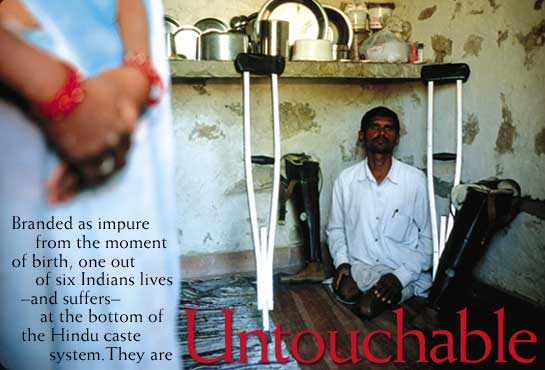 Dalit, a term that has become synonymous with Untouchable, is the name that many Untouchables, especially politically aware individuals, have chosen for themselves. The name means "oppressed" and highlights the persecution and discrimination India's 160 million Untouchables face regularly. First used in the context of caste oppression in the 19th century, it was popularized in the 1970s by Untouchable writers and members of the revolutionary Dalit Panthers (the name was inspired by the Black Panthers of the United States). Dalit has largely come to replace Harijan, the name given to Untouchables by Gandhi, much like the Black Power movement in the United States led to the replacement of the labels colored and Negro with black. For some activists, Dalit is used to refer to all of India's oppressed peoples whether Hindus, Muslims, Christians, tribal minorities, or women. 

—Heidi Schultz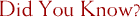 From National Geographic onlinehttp://ngm.nationalgeographic.com/ngm/0306/feature1/ By Tom O'NeillPhotographs by William Albert Allard 
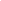 